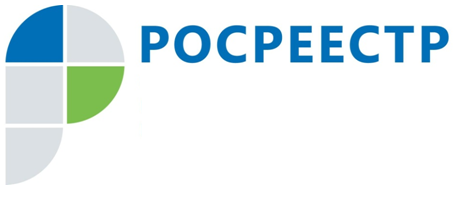 ПРЕСС-РЕЛИЗПодмосковный Росреестр приглашает бизнес на «Методический день»
31 августаМосковская область, 17 августа - 31 августа 2017 года Управление Росреестра по Московской области приглашает предпринимателей, работающих на территории региона, на очередной «Методический день». Представители компаний без предварительной записи смогут получить профессиональную консультацию по вопросам государственной регистрации недвижимости. «Методические дни» проводятся каждый последний рабочий четверг месяца в 10:00 по адресу: г. Москва, ул. Земляной Вал, д. 36 с целью оказания всесторонней поддержки предпринимательскому сообществу при получении государственныхуслуг Росреестра в Московской области.Страница Управления Росреестра по Московской области в Facebook:Facebook.com/Управление-Росреестра-по-Московской-области-1125211070853056/?ref=bookmarks.Пресс-служба Управления Росреестра по Московской области:Гореева Кристина Вячеславовна k.goreeva@mail.ru +7 (915) 206-52-51